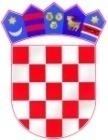               REPUBLIKA HRVATSKABJELOVARSKO-BILOGORSKA ŽUPANIJA                   OPĆINA BEREK               OPĆINSKI NAČELNIKKLASA: 810-03/16-01-1Urbroj: 2123/02-02-16-5Berek, 29.09.2016Na temelju članka 24. stavka 1.  Zakona o sustavu civilne zaštite  (Narodne novine broj: 82/15) te članka 47 Statuta Općine Berek,(Službeni glasnik Općine Berek broj 1/2013) ODLUKU OOSNIVANJU I IMENOVANJU STOŽERA CIVINLNE ZAŠTITE OPĆINE BEREKČlanak 1.Ovom se Odlukom osniva i imenuje Stožer civilne zaštite Općine Berek (u daljnjem tekstu:Stožer) kao stručno, operativno i koordinativno tijelo za provođenje mjera i aktivnosti civilne zaštite u velikim nesrećama i katastrofama.Članak 2.Za načelnika Stožera imenuje se Vlado Krpan , zamjenik načelnika Općine Berek .Članak 3.Za zamjenika načelnika Stožera imenuje se Senka Jambrišak  .Članak 4.1. Ivan Cikoja (doktor opće medicine) - član2. Jasminka Sedlić (doktor veterine) - član3. Đuro Vadljević (predsjednik VZO-a Berek) - član 4. Sanela Kos- član5. Danko Stavinoha (predstavnik PUZS) - član6. Igor Dergić- član7. Stjepan Šantalan (zapovjednk VZO-a Berek- član9. Tomislav Pirak (predstavnik HGSS) –članČlanak 5.Stožer civilne zaštite Općine Berek obavlja  zadaće koje se odnose na prikupljanje i obradu informacija  ranog upozoravanja o mogućnosti nastanka velike nesreće  i katastrofe, razvija plan djelovanja sustava civilne zaštite obavlja poslove informiranja javnosti i predlaže donošenje odluke o prestanku provođenja mjera i aktivnosti u sustavu civilne zaštite.Članak 6.Radom Stožera civilne zaštite Općine Berek rukovodi načelnik Stožera, a kada se proglase velike nesreće rukovođenje  preuzima načelnik Općine Berek.Članak 7.Općina Berek obavlja administrativne i tehničke poslove te osigurava uvjete za rad Stožera civilne zaštite OpćineBerek.                                                          Članak 8.Stupanje na snagu Ove Odluke prestaje važiti Rješenje  o i imenovanju Stožera zaštite i spašavanja Općine Berek  od 11.07.2013..Članak 9.Ova Odluka stupa na snagu danom donošenja i objavit  će se u Službenom glasniku Općine Berek.                                                                                                         Općinski načelnik:                                                                                                                 Mato Tonković